CATC CAMPThe CATC 5 Assam Bn Ncc Tezpur Camp was organised at Mangaldai College from 25th  February To 1st  March, 2021. Here Weapons Training, Map Reading, Drill, etc., took place In the Camp.  160 Cadets of 5 Assam Bn Ncc Tezpur participated In the Camp and the officers of 5 Assam Bn Ncc Tezpur were present in the Camp.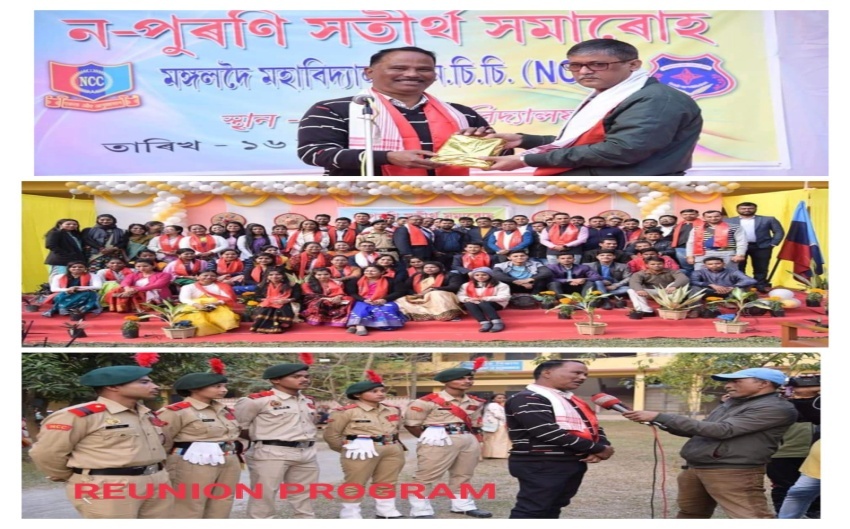 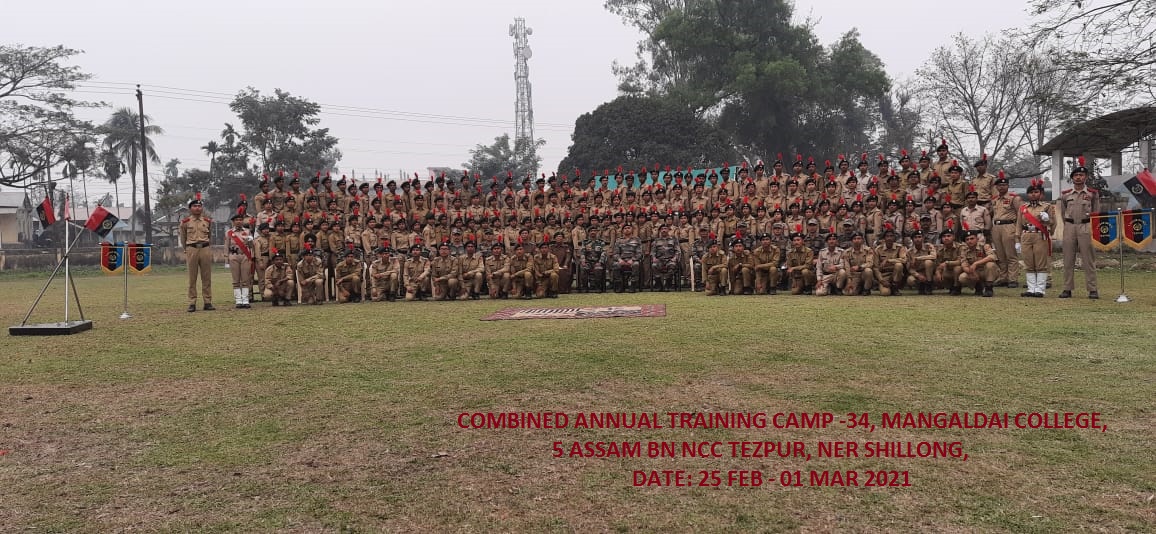 